中医康复理疗师试题卷  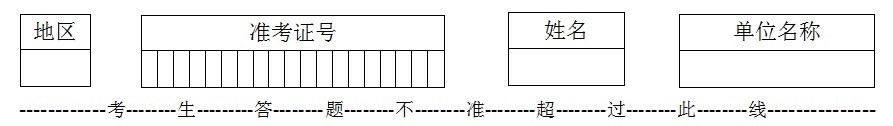 注意事项1、考试时间：按照考场通知。2、请首先按要求在试卷标封处填写您的姓名、准考证号和所在单位名称。3、请仔细阅读各种题目的回答要求，在规定的位置填写您的答案。4、不要在试卷上乱写乱画，不要在标封区填写无关的内容。       一、名词解释 1、中医康复理疗：2、经络:3、手法：4、奇经八脉：5、经络灸：二、填空题 1、经脉包括______、______ 以及附属于十二经脉的经别、经筋、皮部。     2、奇经八脉是督脉、       __、     ___、_   ____和阴跷脉、阳跷脉、        、        的总称。3、以体表骨突、关节间隙、横纹、发际为主要标志，折量全身各部的长度和宽度，用于腧穴定位的方法，又称______。4、关元位置在下腹部前正中线上，当脐中下______寸。5、十二经脉是手三阳经、______、______、______的总称。 6、______对全身阳经脉气有统率、督促的作用，又称为“阳脉之海”。7、鱼际擦法接触面积小，产热较快，主要用于______和______部位。8、手法柔和是指手法要轻柔缓和、不使用蛮力、暴力，做到______、______。  9、头部经络推导的作用是：缓解疲劳、______、______、治疗或缓解头部症状、治疗眼疾等。10、以人体解剖学的各种体表标志为依据，来确定腧穴位置的方法，俗称______。俗称自然标志定位法三、单项选择题1、下列经脉命名中哪一项是错误的（   ）A、手阳明大肠经     B、手少阳三焦经       C、足少阳膀胱经     D、足阳明胃经2、指寸定位法是依据患者自身手指所规定的分寸来确定腧穴位置的方法，又称 (    )A、手指同身寸取穴法         B、自然标志定位法      C、骨度分寸定位法           D、简便取穴法3、下列不属于手法操作时呼吸基本要求的是（   ）A、静  B、缓  C、匀   D、浅4、手法操作用力时以近带远，指的是(    )A、以近端带动远端      B、以眼前部位带动其他部位      C、以手指带动上肢      D、都不对5、拇指与其余四指对合呈钳形，施以夹力，以掌指关节的屈伸运动所产生的力捏拿治疗部位，即捏而提起，称为（    ）A、捏法               B、拿法             C、摩法          D、揉法6、用于臀部环跳穴的手法是（    ）A、拇指拨法          B、掌指拨法         C、肘拨法       D、拍法7、能够调理少阳气机、疏通胆经与肝经经气，治疗胸胁胀痛的推导操作是（     ）A、掌摩季胁    B、掌振小腹      C、掌揉背部       D、掌擦足底8、能够疏通足阳明胃经，用于眼部养生，治疗目疾、面痛、面瘫的穴位是（     ）A、关元       B、四白         C、内关          D、曲池9、“若要身体安，三里常不干”，指哪种灸法（    ）A、温针灸     B、艾条灸       C、艾炷灸        D、瘢痕灸10、明确禁用化脓灸的穴位是（     ）A、足三里      B、神阙          C、三阴交         D、曲池四、多项选择题1、不属于躯干部的穴位是（   ）A、四白    B、关元   C、劳宫    D、三阴交2、属于头面部的穴位是（       ）A、迎香      B、曲池    C、气海    D、百会3、指摩法的作用层次在（       ）A、皮肤     B、肌肉      C、胃肠   D、皮下4、经络推导介质的作用有（        ）A、润滑作用              B、保护皮肤    C、一定的药用作用      D、配合手法、提高效果5、艾灸的主要形式有（       ）。A、艾炷灸       B、温针灸 C、温灸器灸     D、艾条灸五、简答题（本大题共4小题，每小题4分，共16分）1、什么是中医康复理疗师？ 2、经络的生理功能有哪些？ 3、中医康复理疗手法的基本要求、用力的基本原则分别是什么？4、中医康复理疗的作用原理和辨证原则是什么？ 一二三总分得分